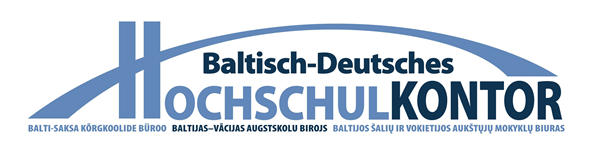 Internationale und interdisziplinäre Tagung„Sprach- und Kulturkontakte im Ostseeraum“Riga, 20.09.-22.09.2018Tagungsort: Hauptgebäude der Universität Lettlands, Raiņa bulvāris 19, LV-1586 Rīga Veranstaltet von der Abteilung für Germanistik der Fakultät für Geisteswissenschaft an der Universität Lettlandsdem Lettischen Germanistenverbandder Matthias-Kramer-Gesellschaft für die Geschichte des Fremdsprachenerwerbs und der Mehrsprachigkeit an der Universität BambergTagungsprogrammDieses Projekt des Baltisch-Deutschen Hochschulkontors wird durch den Deutschen Akademischen Austauschdienst (DAAD) aus Mitteln des Auswärtigen Amtes der Bundesrepublik Deutschland gefördert.Finanziell unterstützt auch von der Universität Lettlands und der Botschaft der Bundesrepublik Deutschland RigaDonnerstag, 20. September (Raum: Kleine Aula)Donnerstag, 20. September (Raum: Kleine Aula)Donnerstag, 20. September (Raum: Kleine Aula)8.30-9.00Anmeldung Anmeldung 9.00-9.40Eröffnung der Tagung.(Moderation: Ineta Balode)Präsident der Akademie der Wissenschaften Lettlands Prof. Ojārs Spārītis Prorektorin der Universität Lettlands Prof. Ina DruvieteLeiter der Abteilung Kultur und Bildung der Botschaft der Bundesrepublik Deutschland Riga Dr. Thomas Schöps Leiterin des Baltisch-Deutschen Hochschulkontors Ieva PrankaEröffnung der Tagung.(Moderation: Ineta Balode)Präsident der Akademie der Wissenschaften Lettlands Prof. Ojārs Spārītis Prorektorin der Universität Lettlands Prof. Ina DruvieteLeiter der Abteilung Kultur und Bildung der Botschaft der Bundesrepublik Deutschland Riga Dr. Thomas Schöps Leiterin des Baltisch-Deutschen Hochschulkontors Ieva PrankaBaltikum im Mittelpunkt der kulturhistorischen Forschung(Moderation: Mark Häberlein)Baltikum im Mittelpunkt der kulturhistorischen Forschung(Moderation: Mark Häberlein)9.40-10.10Helmut Glück (Universität Bamberg, Matthias-Kramer-Gesellschaft). Die Reformation Luthers und die Sprachen des OstseeraumsHelmut Glück (Universität Bamberg, Matthias-Kramer-Gesellschaft). Die Reformation Luthers und die Sprachen des Ostseeraums10.10-10.40Ilgvars Misāns (Universität Lettlands).Die livländischen Hansestädte als Orte der Wechselbeziehungen und des Kulturtransfers im MittelalterIlgvars Misāns (Universität Lettlands).Die livländischen Hansestädte als Orte der Wechselbeziehungen und des Kulturtransfers im Mittelalter10.40-11.00KaffeepauseKaffeepauseHistorische Aspekte(Moderation – Ilgvars Misāns)Historische Aspekte(Moderation – Ilgvars Misāns)11.00-11.30Mark Häberlein (Universität Bamberg, Matthias-Kramer-Gesellschaft)Kaufleute als kulturelle Vermittler im Ostseeraum (15.-18. Jh.)Mark Häberlein (Universität Bamberg, Matthias-Kramer-Gesellschaft)Kaufleute als kulturelle Vermittler im Ostseeraum (15.-18. Jh.)11.30-12.00Anuschka Tischer (Universität Würzburg)Zwischen „deutsch“ und „undeutsch“: die Rolle deutscher Aufklärer in Livland in der Sprach- und KulturvermittlungAnuschka Tischer (Universität Würzburg)Zwischen „deutsch“ und „undeutsch“: die Rolle deutscher Aufklärer in Livland in der Sprach- und Kulturvermittlung12.00-12.30Gisela Brandt (Universität Rostock)Einwohner Kurlands im deutschsprachigen Zeitungsdiskurs der 2. Hälfte des 18. JahrhundertsGisela Brandt (Universität Rostock)Einwohner Kurlands im deutschsprachigen Zeitungsdiskurs der 2. Hälfte des 18. Jahrhunderts12.30-14.00Mittagspause Mittagspause Soziolinguistische Aspekte(Moderation: Dzintra Lele-Rozentāle)Soziolinguistische Aspekte(Moderation: Dzintra Lele-Rozentāle)14.00-14.30Vibeke Winge (Universität Kopenhagen)Deutsch als Kontaktsprache der Dänen im OstseeraumVibeke Winge (Universität Kopenhagen)Deutsch als Kontaktsprache der Dänen im Ostseeraum14.30-15.00Maris Saagpakk (Universität Tallinn)Die deutsche Sprache im öffentlichen Raum in Estland. Zur Positionierung der deutschbaltischen Kulturgeschichte und deutschbaltischen Sprachdenkmäler im heutigen DaF-Unterricht in EstlandMaris Saagpakk (Universität Tallinn)Die deutsche Sprache im öffentlichen Raum in Estland. Zur Positionierung der deutschbaltischen Kulturgeschichte und deutschbaltischen Sprachdenkmäler im heutigen DaF-Unterricht in Estland15.00-15.30Manfred von Boetticher (Baltische Historische Kommission, Göttingen)Reformation und Minderheitensprachen in Osteuropa: eine TypologieManfred von Boetticher (Baltische Historische Kommission, Göttingen)Reformation und Minderheitensprachen in Osteuropa: eine Typologie16.00-17.00Sitzung der Matthias-Kramer-Gesellschaft (Raum:Kleine Aula)Sitzung der Matthias-Kramer-Gesellschaft (Raum:Kleine Aula)Ab 17.30 Empfang (Botschaft der Bundesrepublik Deutschland Riga) (Referenten und eingeladene Tagungsgäste)Empfang (Botschaft der Bundesrepublik Deutschland Riga) (Referenten und eingeladene Tagungsgäste)Freitag, 21. SeptemberFreitag, 21. SeptemberFreitag, 21. September                           Sprache und Kultur verstehen: Arbeit in Sektionen                           Sprache und Kultur verstehen: Arbeit in Sektionen                           Sprache und Kultur verstehen: Arbeit in SektionenSektion I (Raum: Kleine Aula)(Moderation: Anja Voeste)Sektion I (Raum: Kleine Aula)(Moderation: Anja Voeste)Sektion II (Raum: 425) (Moderation:  Helmut Glück)9.00-9.30Ineta Balode (Universität Lettlands)Vom Geburtsbrief zur Geburtsurkunde. Eine Fallstudie zu charakteristischen TextmerkmalenLuise Liefländer-Leskinen (Savonlinna)Zur Rolle der deutschen Sprache in Savonlinna/Nyslott um 18009.30-10.00Pēteris Vanags (Universität Riga/ Universität Stockholm).Beitrag der lettisch-literarischen Gesellschaft für die Entwicklung der lettischen Schriftsprache in der ersten Hälfte des 19. JahrhundertsMarika Peekmann (Universität Tartu)Kulturelles Lernen im DaF-Unterricht durch deutsch-estnische Erinnerungsorte: warum, wie, für wen?10.00-10.30Walter Kuhfuß (Universität Trier).Johann Gottfried Herders Plan einer zweisprachigen RealschuleIgors Koškins (Universität Lettland)Niederdeutsche Interferenzen in den altrussischen Texten Livlands10.30-11.00KaffeepauseKaffeepauseLernen und Schreiben im Mittelpunkt (Raum: Kleine Aula)(Moderation: Agnese Dubova)Lernen und Schreiben im Mittelpunkt (Raum: Kleine Aula)(Moderation: Agnese Dubova)11.00-11.30Konrad Schröder (Universität Augsburg)Fremdsprachenerwerb und Fremdsprachenunterricht im Ostseeraum 1500 bis 1800: Die Sprachen jenseits des DeutschenKonrad Schröder (Universität Augsburg)Fremdsprachenerwerb und Fremdsprachenunterricht im Ostseeraum 1500 bis 1800: Die Sprachen jenseits des Deutschen11.30-12.00Anja Voeste (Universität Gießen) / Dennis Horrmuth (Herder-Institut Marburg)Der Briefwechsel des livländischen Ehepaars von OettingenAnja Voeste (Universität Gießen) / Dennis Horrmuth (Herder-Institut Marburg)Der Briefwechsel des livländischen Ehepaars von Oettingen12.00-12.30Rolf Füllmann (Universität Köln) / Benedikts Kalnačs (Universität Liepāja)Transkulturelles Schreiben auf der Grenze: Rūdolfs Blaumanis, Oskar Grosberg und ihr Lettland vor und nach 1918Rolf Füllmann (Universität Köln) / Benedikts Kalnačs (Universität Liepāja)Transkulturelles Schreiben auf der Grenze: Rūdolfs Blaumanis, Oskar Grosberg und ihr Lettland vor und nach 191812.30-14.00MittagspauseMittagspause                       Grenzen erweitern, Grenzen überschreiten: Arbeit in Sektionen                       Grenzen erweitern, Grenzen überschreiten: Arbeit in Sektionen                       Grenzen erweitern, Grenzen überschreiten: Arbeit in SektionenSektion I (Raum: Kleine Aula)(Moderation: Vibeke Winge)Sektion I (Raum: Kleine Aula)(Moderation: Vibeke Winge)Sektion II (Raum: 425) (Moderation: Luise Liefländer-Leskinen)14.00-14.30Lina Plausinaityte/ Vilma Zubaitienė (Universität Vilnius) Deutschsprachige Gebrauchsliteratur als Quelle des handschriftlichen zweisprachigen deutsch-litauischen Wörterbuchs von Jacob Brodowski (18. Jh.)Dzintra Lele-Rozentāle (Hochschule Ventspils)Die ältesten livländischen Landwirtschaftsbücher aus der Perspektive der europäischen Ausgleichsprozesse14.30-15.00Justina Daunorienė (Universität Vilnius)Zur Darstellung von Litauern und Letten in den Chroniken des Deutschen OrdensAgnese Dubova (Hochschule Ventspils)Deutsche Sprache in den lettischen geisteswissenschaftlichen Publikationen (1918-1940)15.00-15.30Anne Arold (Universität Tartu)Hol den Schlitten aus dem Keller, und dann geht es schnell und schneller… Benennungen für Winterfahrzeuge im deutschbaltischen WörterbuchBernd Marizzi (Universität Madrid)Mehrsprachigkeit der spanischen Konsule im OstseeraumSamstag, 22. September (Raum: Kleine Aula)Samstag, 22. September (Raum: Kleine Aula)Samstag, 22. September (Raum: Kleine Aula)Moderation: Helmut GlückModeration: Helmut Glück9.00-9.30Michael Rocher (Universität Halle-Wittenberg)Johann Loder und Verbindungen zwischen Halle und dem BaltikumMichael Rocher (Universität Halle-Wittenberg)Johann Loder und Verbindungen zwischen Halle und dem Baltikum9.30-10.00Heiko Marten (DAAD Informationszentrum Riga)Spot German in Lettland: Was uns der öffentliche Raum über Funktionen des Deutschen in Geschichte und Gegenwart zeigen kannHeiko Marten (DAAD Informationszentrum Riga)Spot German in Lettland: Was uns der öffentliche Raum über Funktionen des Deutschen in Geschichte und Gegenwart zeigen kann10.00-10.45Konferenzabschluss: Ausblick und Perspektiven. (Moderation: Helmut Glück und Mark Häberlein)Konferenzabschluss: Ausblick und Perspektiven. (Moderation: Helmut Glück und Mark Häberlein)11.00-19.00Kulturprogramm: Fahrt nach Ungurmuiža/Orellen mit Besichtigung des Domizils der Familie von Campenhausen, Besichtigung des Historischen Museums und Burgruinen in Cēsis/Wenden (angemeldete Teilnehmer und Teilnehmerinnen)Kulturprogramm: Fahrt nach Ungurmuiža/Orellen mit Besichtigung des Domizils der Familie von Campenhausen, Besichtigung des Historischen Museums und Burgruinen in Cēsis/Wenden (angemeldete Teilnehmer und Teilnehmerinnen)